Muster-Gefährdungsbeurteilung Chemieunterricht an WaldorfschulenKlassenstufe: 		10. KlasseTitel des Versuchs: 	Das Daniell-Element als einfache Batterie (5.7)Literatur:			Lehrbuch der phänomenologischen Chemie, Band 2, Seite 91Gefahrenstufe                  	Versuchstyp   Lehrer             SchülerGefahrstoffe (Ausgangsstoffe, mögliche Zwischenprodukte, Endprodukte)Andere Stoffe: Beschreibung der DurchführungIn die beiden Elektrolysetröge gibt man die Elektroden mit den entsprechenden Salzlösungen (Zinkelektrode in die 1 molare Zinksulfatlösung, Kupferelektrode in die 1 molare Kupfersulfatlösung. Das U-Rohr wird als Stromschüssel mit gesättigter Natriumsulfatlösung gefüllt und die beiden Enden mit in Natriumsulfatlösung getränkter Watte verschlossen. Die Stromschüssel verbindet die beiden Elektrolysentröge. Die Elektroden werden an das Voltmeter angeschlossen (Zn an den –Pol, Cu an den +Pol).Ergänzende HinweiseKeine.EntsorgungshinweiseLösungen weiter verwenden (für dieses Experiment).Mögliche Gefahren (auch durch Geräte)Sicherheitsmaßnahmen (gem. TRGS 500)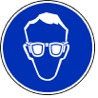 			     		     Schutzbrille tragen 		 Ersatzstoffprüfung (gem. TRGS 600)Durchgeführt, risikoarmer Standartversuch.AnmerkungenH302		Gesundheitsschädlich bei Verschlucken.H315			Verursacht Hautreizungen.H318			Verursacht schwere Augenschäden.H319			Verursacht schwere Augenreizung.H410			Sehr giftig für Wasserorganismen, mit langfristiger Wirkung.P273			Freisetzung in die Umwelt vermeiden.P280			Schutzhandschuhe/Schutzkleidung/Augenschutz tragen.P302+352		Bei Berührung mit der Haut: Mit viel Wasser und Seife waschen.	P305+351+338		Bei Berührung mit den Augen: Einige Minuten lang vorsichtig mit Wasser ausspülen. Eventuell vor-			handene Kontaktlinsen nach Möglichkeit entfernen. Weiter ausspülen.P313			Ärztlichen Rat einholen / ärztliche Hilfe hinzuziehen.Schule:Datum:				Lehrperson:					Unterschrift:Schulstempel:© Ulrich Wunderlin / Atelierschule Zürich / Erstelldatum: 12.10.2015______________________________________________________________________________NameSignalwortPiktogrammeH-SätzeEUH-SätzeP-SätzeAGW in mg m-3Kupfersulfat-PentahydratAchtung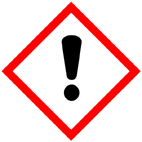 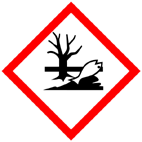 H302 H315 H319 H410---P273 P302+352 P305+351+338---Zinksulfat-HeptahydratGefahr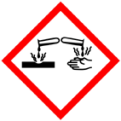 H302 H318 H410---P273 P280 P305+351+338 P313---KupferplatteZinkplatteNatriumsulfat-DecahydratGefahrenJaNeinSonstige Gefahren und HinweiseDurch EinatmenXDurch HautkontaktXBrandgefahrXExplosionsgefahrXDurch AugenkontaktX